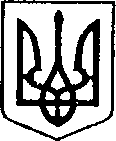    УКРАЇНАЧЕРНІГІВСЬКА ОБЛАСТЬН І Ж И Н С Ь К А    М І С Ь К А    Р А Д АВ И К О Н А В Ч И Й    К О М І Т Е ТР І Ш Е Н Н Явід 15 серпня  2023 р.     	    	м. Ніжин				№ 354Про  організацію  роботи у звичному режимів умовах воєнного стану у закладі дошкільної освіти № 17 « Перлинка» та у дошкільному структурному підрозділі Ніжинської гімназії №17Відповідно до ст.ст. 28, 32, 42, 53, 59, 73 Закону України «Про місцеве самоврядування в Україні», ст.ст. 25, 57 Закону України «Про освіту», ст.ст. 11, 19 Закону України «Про дошкільну освіту», листа Міністерства освіти і науки України від 22 червня 2022 року № 1/6887-22 «Щодо збереження мережі закладів дошкільної освіти та захисту прав їх працівників»,  Рішення Ніжинської міської ради VIII скликання «Про створення структурного підрозділу Ніжинської гімназії № 17 Ніжинської міської ради Чернігівської області, внесення змін до Статуту та затвердження Статуту в новій редакції, структури та штатної чисельності» № 19-32/2023 від 10 серпня 2023 р., Регламенту виконавчого комітету Ніжинської міської ради Чернігівської області VІІІ скликання, затвердженого рішенням Ніжинської міської ради VІІІ скликання від 24.12.2020 року № 27-4/2020 (зі змінами), враховуючи звернення батьків  щодо забезпечення їх дітей дошкільною освітою, можливість створення безпечного освітнього середовища, виконавчий комітет Ніжинської міської ради вирішив:1.Рекомендувати Управлінню освіти (Валентина ГРАДОБИК):	1.1. Розпочати роботу у звичному режимі в умовах воєнного стану у дошкільному структурному підрозділі Ніжинської гімназії № 17 з 01 вересня 2023 року.	1.2. Відновити роботу у звичному режимі в умовах воєнного стану у закладі дошкільної освіти № 17 «Перлинка» з 01 вересня 2023 року.1.3. Для забезпечення безпечних умов учасників освітнього процесу у закладі дошкільної освіти № 17 «Перлинка» (директор Алла ЗОЗУЛЯ), у дошкільному структурному підрозділі Ніжинської гімназії №17 (Тетяна ВЛАСЕНКО):1.3.1. проводити набір у групи дітей з 3-річного віку, без врахування закріплених за закладами мікрорайонів, відповідно до заяви та поданих документів, першочергово батьків, які офіційно працюють на об’єктах критичної інфраструктури, хто служить  за контрактом у ЗСУ, силах ТрО ЗСУ, Національної гвардії України, Добровольчому формуванню на території Ніжинської територіальної громади № 1, ДСНС, працюють у комунальних закладах МОЗУ, тощо;1.3.2. внести зміни до штатного розпису, передбачивши на одну групу дітей по два вихователі на кожну зміну та по два помічника вихователя на групу:1.3.3. зменшити до 15 чол. кількість дітей у групах дошкільного віку.							до закінчення воєнного стану	2. Управлінню освіти Ніжинської міської ради (Валентина ГРАДОБИК) протягом 5 днів з дня прийняття рішення оприлюднити його на офіційному сайті Ніжинської міської ради. 	3. Контроль за виконанням рішення покласти на заступника міського голови з питань діяльності виконавчих органів ради  Сергія СМАГУ.Міський голова                                    			Олександр КОДОЛАВІЗУЮТЬНачальник Управління освіти                		 	Валентина ГРАДОБИКЗаступник міського головиз питань діяльності виконавчих органів ради                                		Сергій СМАГАНачальник фінансового управління                		Людмила ПИСАРЕНКОНачальник відділу                                            		В’ячеслав   ЛЕГА юридично-кадрового забезпечення    Керуючий справами                                          		Валерій САЛОГУБвиконавчого комітету міської радиПОЯСНЮВАЛЬНА ЗАПИСКАдо проєкту рішення «Про  організацію  роботи у звичному режимі в умовах воєнного стану у закладі дошкільної освіти № 17 «Перлинка» та у  дошкільному структурному підрозділі Ніжинської гімназії №17»	1. Обгрунтування необхідності прийняття рішення.	З метою  збереження мережі закладів дошкільної освіти, організації їх роботи та захисту прав працівників, враховуючи звернення батьків, які працюють на об’єктах критичної інфраструктури, хто служить за контрактом у ЗСУ, силах ТрО ЗСУ, Національної гвардії України, Добровольчому формуванню на території Ніжинської територіальної громади №1, ДСНС, працюють у комунальних закладах МОЗУ, тощо щодо забезпечення їх дітей дошкільною освітою, Управління освіти виносить на розгляд виконавчого комітету проєкт рішення «Про  організацію  роботи у звичному режимі в умовах воєнного стану у закладі дошкільної освіти № 17 «Перлинка» та у  дошкільному структурному підрозділі Ніжинської гімназії №17».	2. Загальна характеристика і основні положення проєкту.Проєкт рішення складається із трьох пунктів.У п.1.  рекомендується Управлінню освіти (Валентина ГРАДОБИК):	1.1. Розпочати  роботу у звичному режимі в умовах воєнного стану у дошкільному структурному підрозділі Ніжинської гімназії №17 з 01  вересня 2023 року.	1.2. Відновити роботу у звичному режимі в умовах воєнного стану у закладі  дошкільної освіти № 17 «Перлинка»  з 01  вересня 2023 року.	1.3. Для забезпечення безпечних умов учасників освітнього процесу у закладі  дошкільної освіти № 17 «Перлинка» (директор  Алла ЗОЗУЛЯ), у дошкільному структурному підрозділі Ніжинської гімназії №17 (Тетяна ВЛАСЕНКО):1.3.1. проводити набір у групи дітей з 3-річного віку, без врахування закріплених за закладами мікрорайонів, відповідно до заяви та поданих документів, першочергово батьків, які офіційно працюють на об’єктах критичної інфраструктури, хто служить  за контрактом у ЗСУ, силах ТрО ЗСУ, Національної гвардії України, Добровольчому формуванню на території Ніжинської територіальної громади № 1, ДСНС, працюють у комунальних закладах МОЗУ, тощо;1.3.2. внести зміни до штатного розпису, передбачивши на одну групу дітей по два вихователі на кожну зміну та по два помічника вихователя на групу.1.3.3. зменшити до 15 чол. кількість дітей у групах дошкільного віку.							до закінчення воєнного стану							 	П.2. зобов’язує Управління освіти (Валентина ГРАДОБИК) протягом 5 днів з дня прийняття рішення оприлюднити його на офіційному сайті Ніжинської міської ради. 	П.3. покладає контроль за виконанням рішення на заступника міського голови з питань діяльності виконавчих органів ради Сергія СМАГУ.	3. Стан нормативно-правової бази у даній сфері правового регулювання.Проєкт складений відповідно до ст.ст. 28, 32, 42, 53, 59, 73 Закону України «Про місцеве самоврядування в Україні», ст.ст. 25, 57 Закону України «Про освіту», ст.ст. 11, 19 Закону України «Про дошкільну освіту», листа Міністерства освіти і науки України від 22 червня 2022 року № 1/6887-22 «Щодо збереження мережі закладів дошкільної освіти та захисту прав їх працівників»,  Рішення Ніжинської міської ради VIII скликання «Про створення структурного підрозділу Ніжинської гімназії № 17 Ніжинської міської ради Чернігівської області, внесення змін до Статуту та затвердження Статуту в новій редакції, структури та штатної чисельності» № 19-32/2023 від 10 серпня 2023 р., Регламенту виконавчого комітету Ніжинської міської ради Чернігівської області VІІІ скликання, затвердженого рішенням Ніжинської міської ради VІІІ скликання від 24.12.2020 року № 27-4/2020 (зі змінами).4. Фінансово-економічне обґрунтування.Кількість груп та дітей у закладах дошкільної освіти, які відновлюють роботу:	Зміни в штатному розписі та відповідні витрати після прийняття проєкту рішення:	Управління освіти додаткового фінансування по даному проєкту рішення  не потребує.	5. Прогноз соціально-економічних та інших наслідків прийняття проєкту.Прийняття проєкту дозволить відновити роботу закладу  дошкільної освіти № 17 «Перлинка», розпочати роботу у дошкільному структурному підрозділі Ніжинської гімназії №17  та вивести із простою на повний робочий день працівників дошкільних  закладів, а також повноцінно виконувати посадові обов’язки батьками, які офіційно працюють на об’єктах критичної інфраструктури, хто служить  за контрактом у ЗСУ, силах ТрО ЗСУ, Національної гвардії України, Добровольчому формуванню на території Ніжинської територіальної громади № 1, ДСНС, працюють у комунальних закладах МОЗУ, тощо.6. Доповідати проєкт на засіданні буде   начальник Управління освіти  Валентина ГРАДОБИК.Начальник Управління освіти  				Валентина ГРАДОБИКЗакладКількість групШтатний розпис до прийняття проєкту рішенняОрієнтовний штатний розпис після прийняття проєкту рішенняЗДО № 17 «Перлинка»350,15 59,0 Дошкільний структурний підрозділ гімназії №17266,59 72,49 Загальна кількість 5116,74131,49 ЗакладКількість групДітей в одній групіУсього дітейЗДО № 17 «Перлинка»315 45Дошкільний структурний підрозділ гімназії №1721530Загальна кількість5 - 75ЗакладШтатний розпис до прийняття проекту рішенняОрієнтовний штатний розпис після прийняття проекту рішенняСума додаткових витрат на місяць (тис. грн.)ЗДО № 17 «Перлинка»50,1559,073,1Дошкільний структурний підрозділ гімназії №1766,5972,4951,5Загальна кількість116,74 131,49 124,6 